基隆市仙洞國民小學112學年度推動學校家庭教育宣導活動成果      基隆市仙洞國民小學112學年度推動學校家庭教育宣導活動成果辦理日期113年4月8日~113年6月3辦理地點共讀站參與人員心理師 社工 學生參與人數8人活動主題家庭教育學習主題【人際互動與 親密關係發展】未成年情感探索暨性別健康互動支持性小團輔家庭教育學習主題【人際互動與 親密關係發展】未成年情感探索暨性別健康互動支持性小團輔家庭教育學習主題【人際互動與 親密關係發展】未成年情感探索暨性別健康互動支持性小團輔活動內容(100字以內)「基隆市家庭暴力暨性侵害防治中心」入校進行每週一次2小時小團輔(共計8 次),對象為高風險、單親、家暴、隔代教養的五年級學生為主, 提供學生學習多元性別、了解與尊重彼此的知識，並帶領學生認識性別差異，教導他們如何與同性或異性維持良好的互動關係。「基隆市家庭暴力暨性侵害防治中心」入校進行每週一次2小時小團輔(共計8 次),對象為高風險、單親、家暴、隔代教養的五年級學生為主, 提供學生學習多元性別、了解與尊重彼此的知識，並帶領學生認識性別差異，教導他們如何與同性或異性維持良好的互動關係。「基隆市家庭暴力暨性侵害防治中心」入校進行每週一次2小時小團輔(共計8 次),對象為高風險、單親、家暴、隔代教養的五年級學生為主, 提供學生學習多元性別、了解與尊重彼此的知識，並帶領學生認識性別差異，教導他們如何與同性或異性維持良好的互動關係。活動照片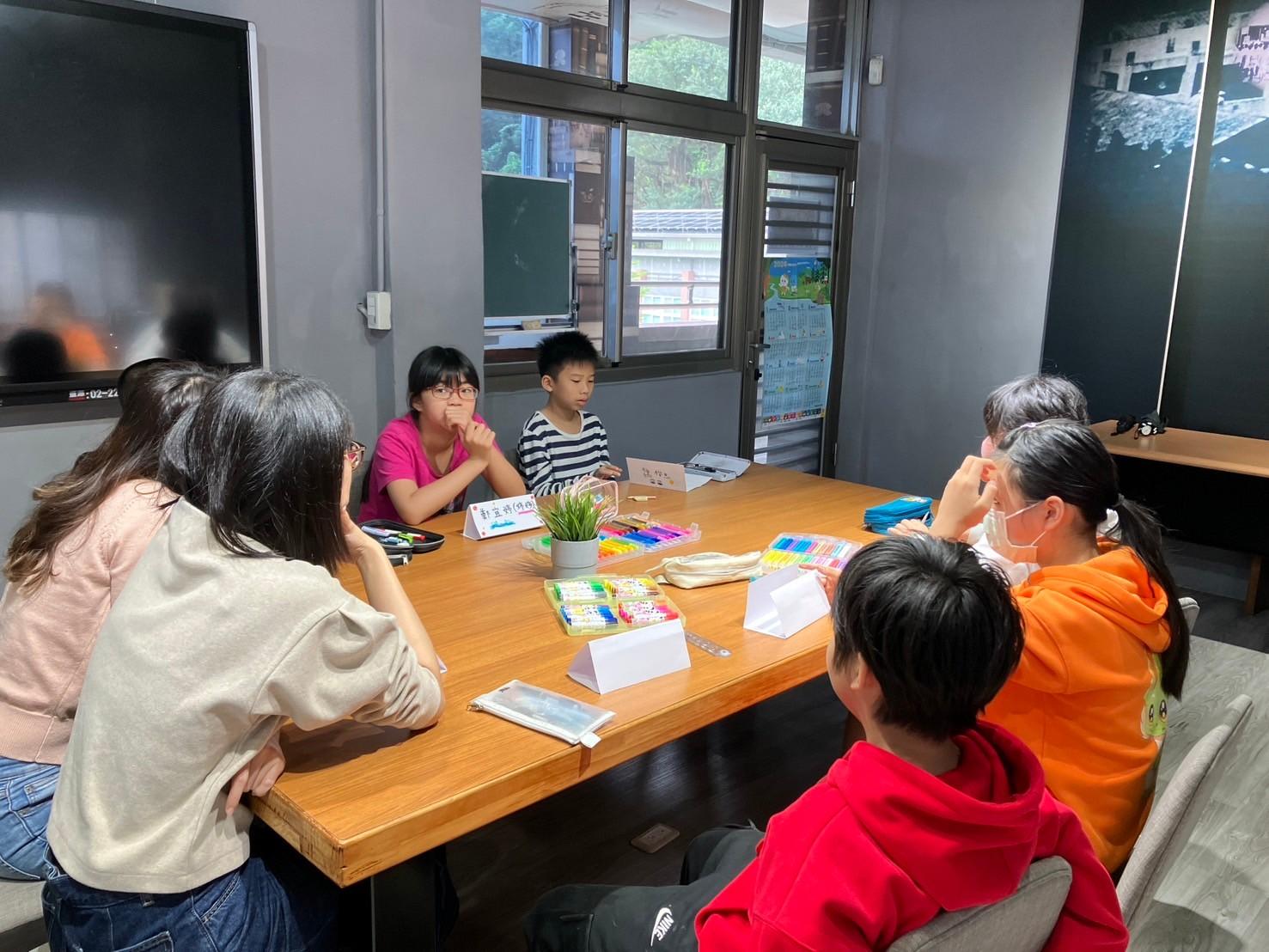 活動照片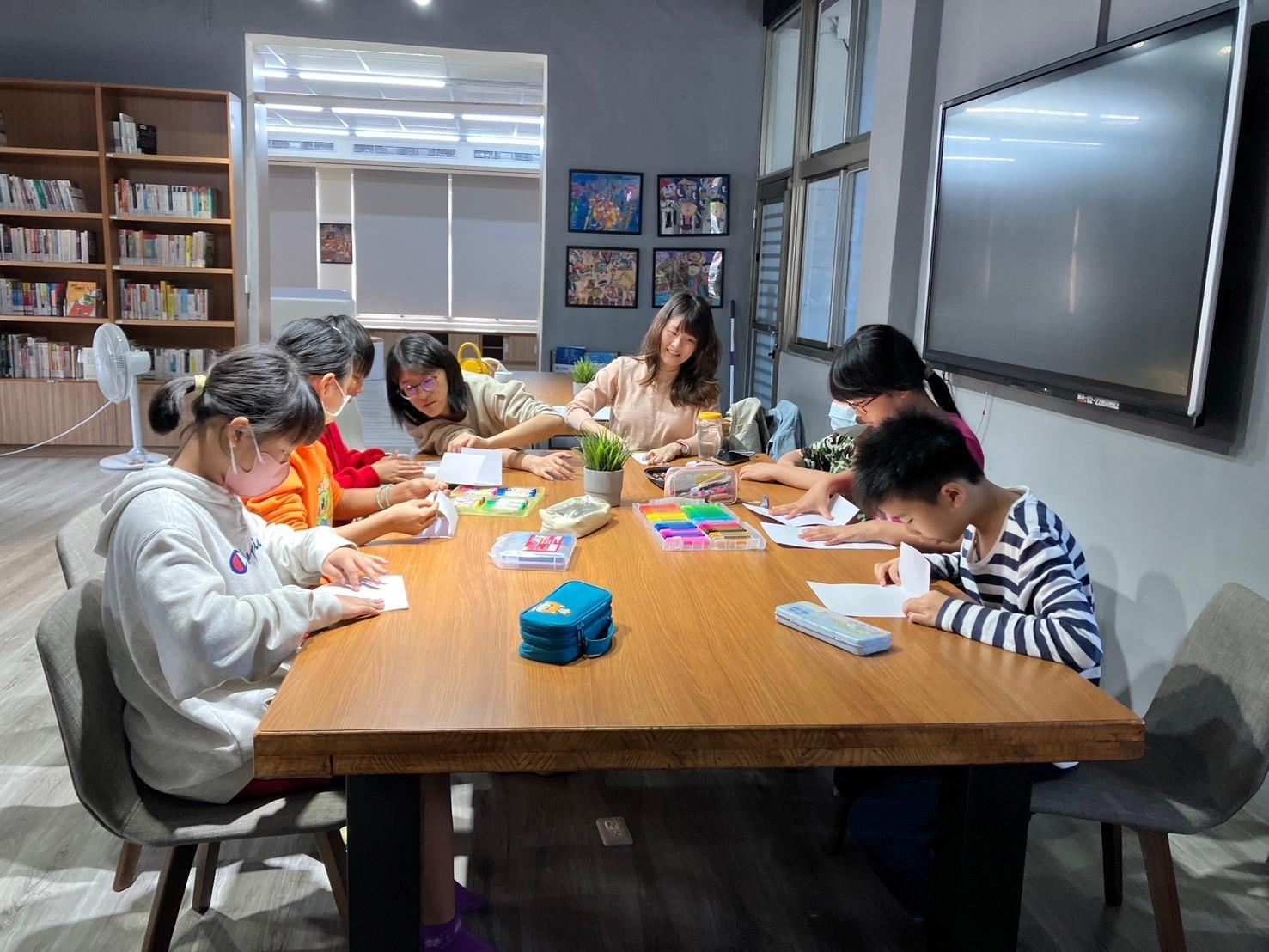 辦理日期113年4月8日~113年6月3辦理地點共讀站參與人員心理師 社工 學生參與人數8人活動主題家庭教育學習主題【人際互動與 親密關係發展】未成年情感探索暨性別健康互動支持性小團輔家庭教育學習主題【人際互動與 親密關係發展】未成年情感探索暨性別健康互動支持性小團輔家庭教育學習主題【人際互動與 親密關係發展】未成年情感探索暨性別健康互動支持性小團輔活動內容(100字以內)「基隆市家庭暴力暨性侵害防治中心」入校進行每週一次2小時小團輔(共計8 次),對象為高風險、單親、家暴、隔代教養的五年級學生為主, 提供學生學習多元性別、了解與尊重彼此的知識，並帶領學生認識性別差異，教導他們如何與同性或異性維持良好的互動關係。「基隆市家庭暴力暨性侵害防治中心」入校進行每週一次2小時小團輔(共計8 次),對象為高風險、單親、家暴、隔代教養的五年級學生為主, 提供學生學習多元性別、了解與尊重彼此的知識，並帶領學生認識性別差異，教導他們如何與同性或異性維持良好的互動關係。「基隆市家庭暴力暨性侵害防治中心」入校進行每週一次2小時小團輔(共計8 次),對象為高風險、單親、家暴、隔代教養的五年級學生為主, 提供學生學習多元性別、了解與尊重彼此的知識，並帶領學生認識性別差異，教導他們如何與同性或異性維持良好的互動關係。活動照片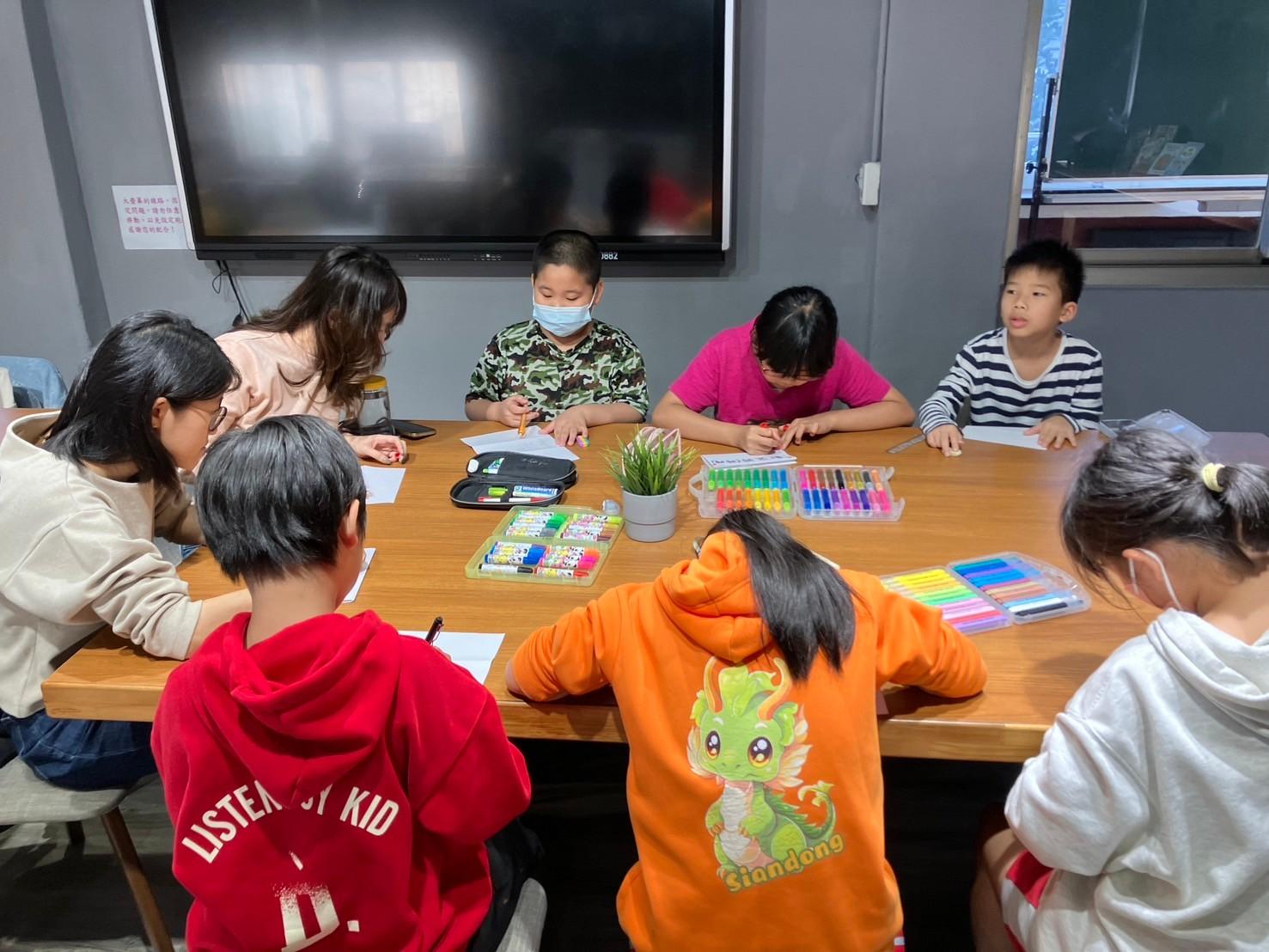 活動照片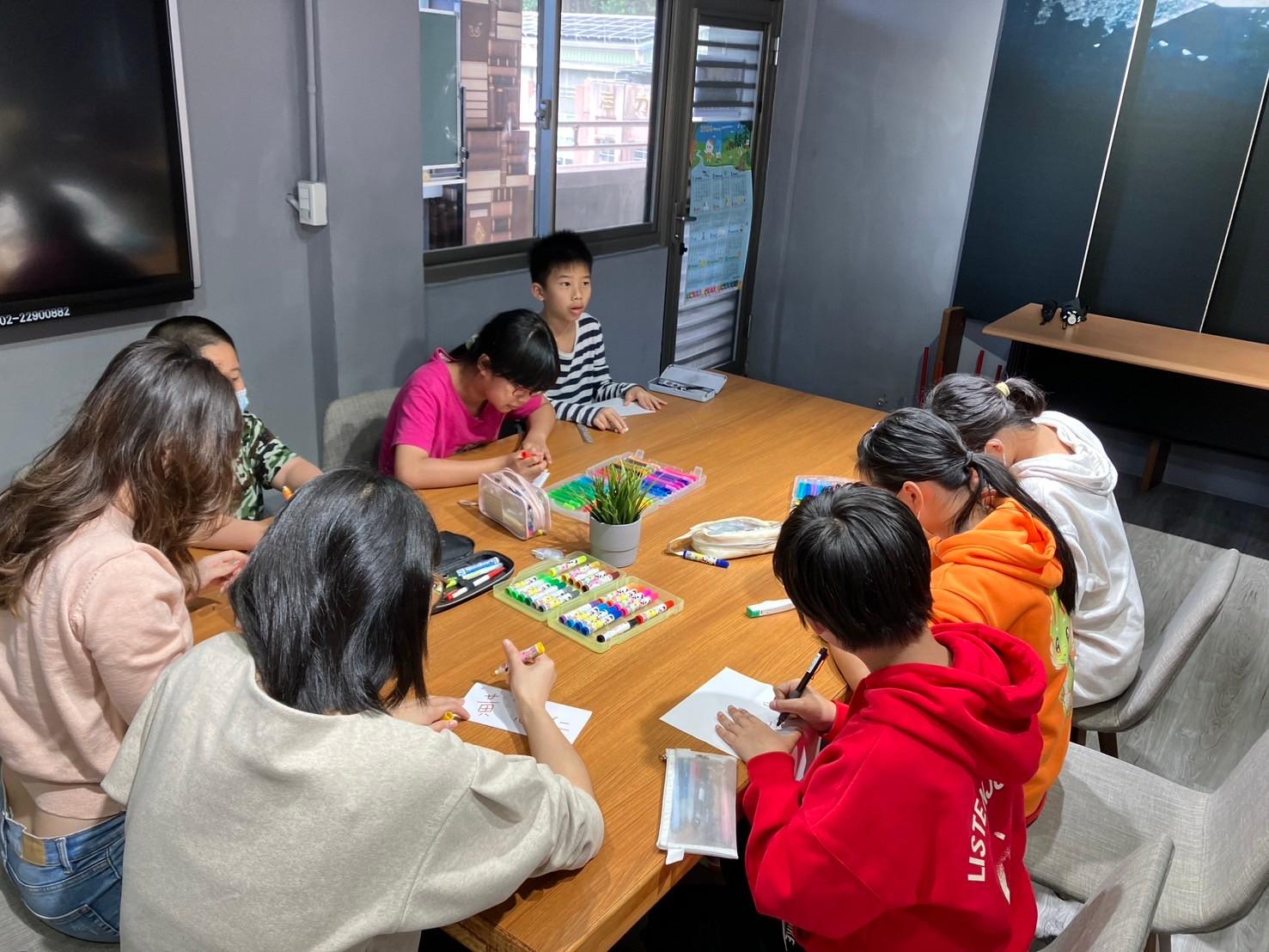 